Retailer of the Year Award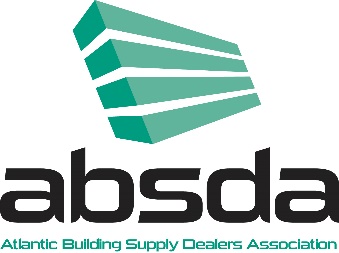 Nomination CriteriaREASONS TO SUPPORT THIS APPLICATION — PLEASE EXPLAINDESCRIBE HOW THE NOMINATED FIRM PROVIDES OUTSTANDING CUSTOMER SERVICE FOR THEIR CLIENTS/CUSTOMERS?_________________________________________________________________________________________________	_________________________________________________________________________________________________	_________________________________________________________________________________________________	_________________________________________________________________________________________________	__________________________________________________________________________________________________________________________________________________________________________________________________		DESCRIBE THE FIRM’S COMMUNITY INVOLVEMENT AND GIVE EXAMPLES OF HOW THEY SUPPORT THEIR LOCAL COMMUNITY._________________________________________________________________________________________________	_________________________________________________________________________________________________	_________________________________________________________________________________________________	_________________________________________________________________________________________________	__________________________________________________________________________________________________________________________________________________________________________________________________HOW DOES THE NOMINATED FIRM EMBRACE INNOVATION AND CHANGE IN THE RETAIL ENVIRONMENT?_________________________________________________________________________________________________	_________________________________________________________________________________________________	_________________________________________________________________________________________________	_________________________________________________________________________________________________	__________________________________________________________________________________________________________________________________________________________________________________________________	DESCRIBE WHAT MAKES THIS RETAILER UNIQUE AND SETS THE FIRM APART FROM ITS COMPETITORS?_________________________________________________________________________________________________	_________________________________________________________________________________________________	_________________________________________________________________________________________________	_________________________________________________________________________________________________	__________________________________________________________________________________________________________________________________________________________________________________________________	